Page 251. Exercice 23. Des solides.Calcule le volume de chaque solide suivant.a.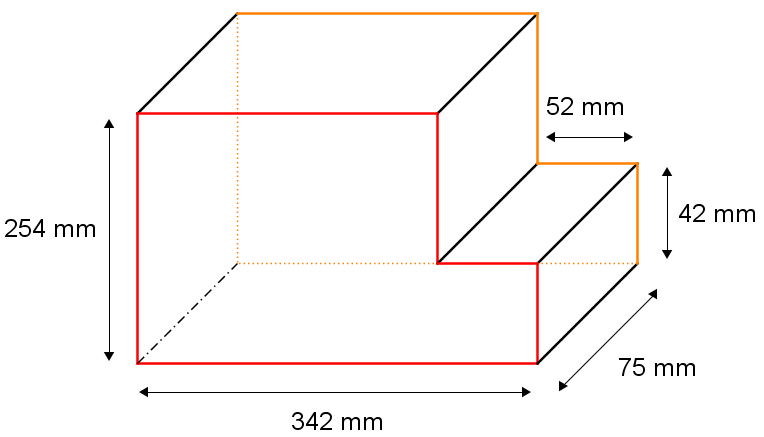 b.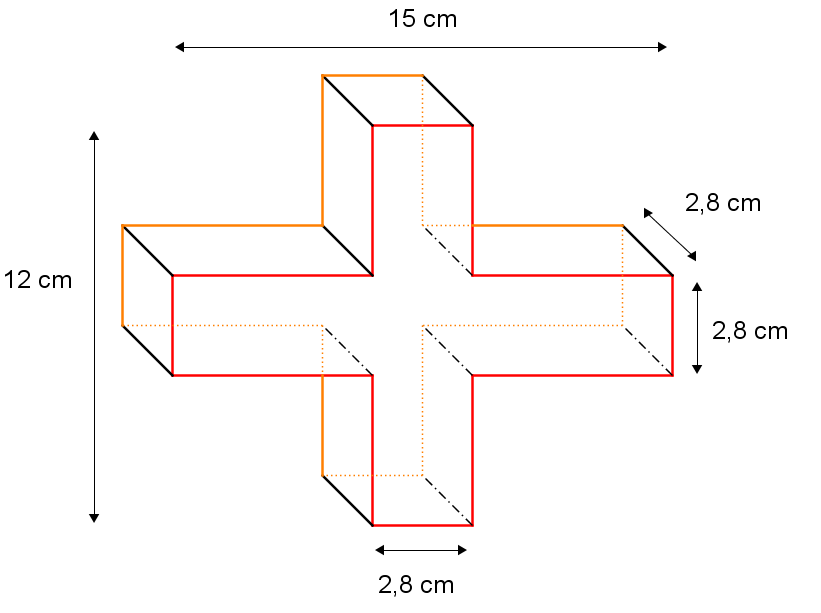 c. Pile de cubes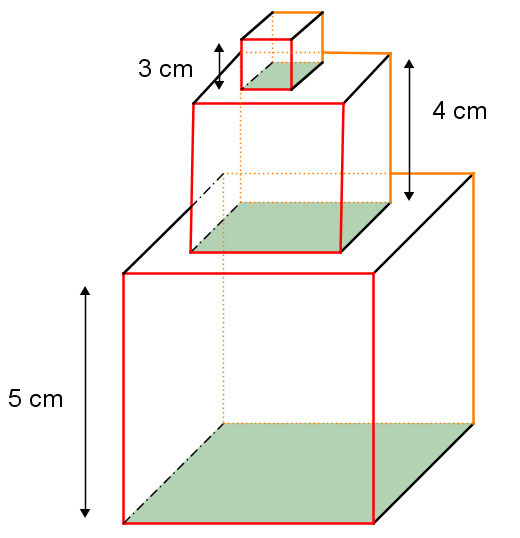 